WE GIVE BACK TO YOUR SCHOOL OR ORGANIZATION!!!www.hairpoliceliceline.com PREVENTION TO ELIMINATION…“WE ARE IN IT TO WIN IT” WITH YOU!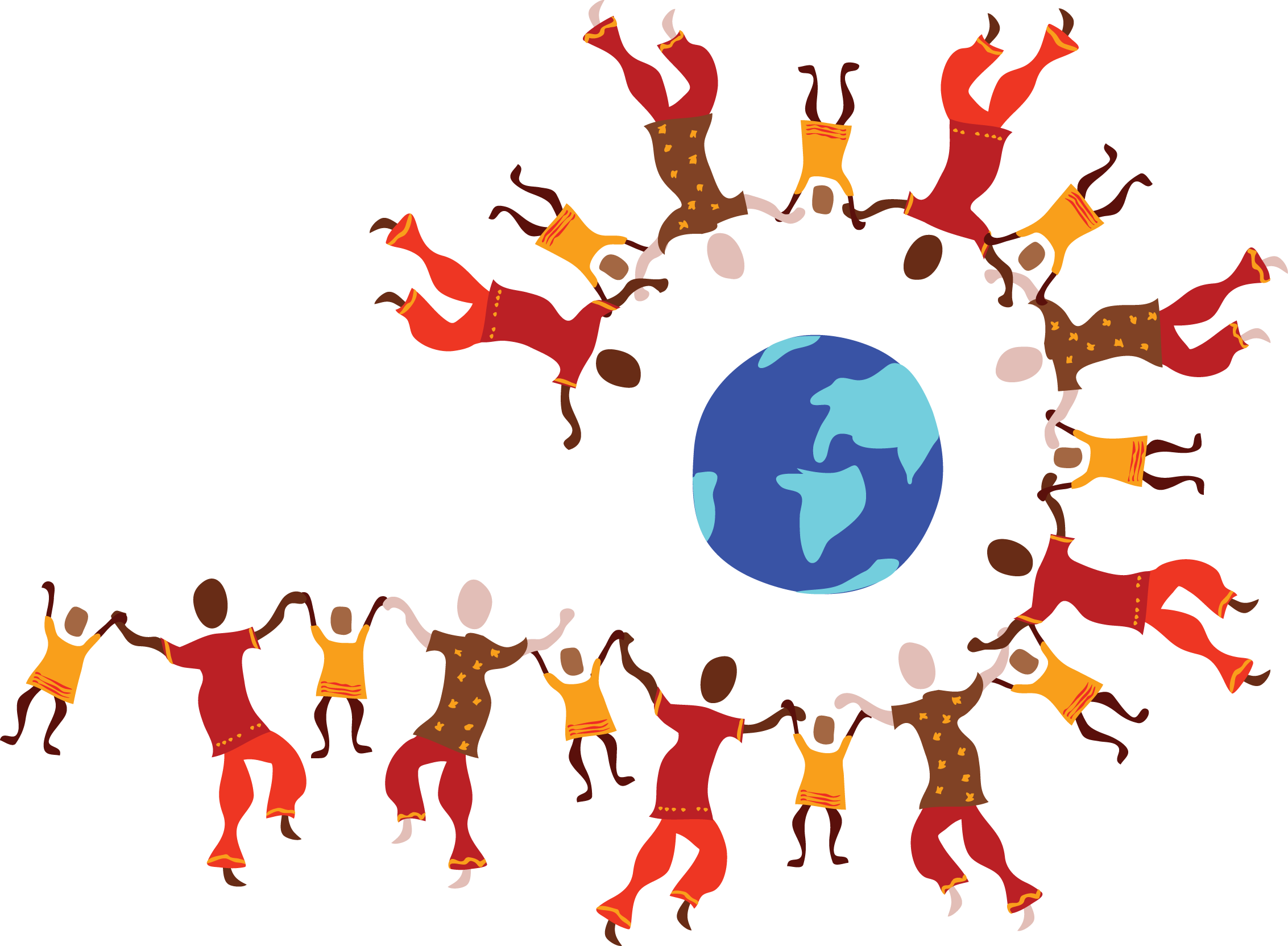 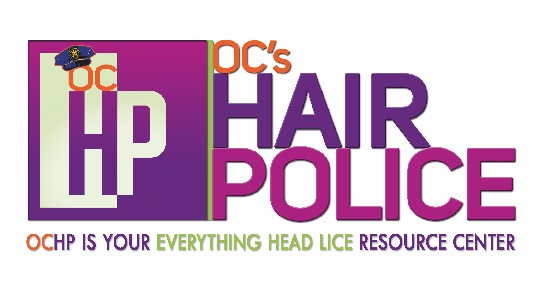 CALL OR EMAIL TODAY FOR DETAILS!!949.631.2675  lousearreast@hairpoliceliceliceline.com10% OF YOUR PREVENTION AND/OR ELIMINATION PRODUCT PURCHASE WILL BE DONATED TO_____________!  Upon product purchase, please provide us with an image of this flyer…Spread the word not the lice!